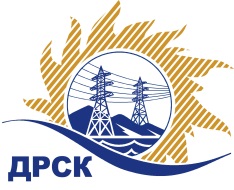 Акционерное Общество«Дальневосточная распределительная сетевая  компания»     (АО «ДРСК»)Протокол №53/МР-Р заседания Закупочной комиссии по аукциону в электронной формес участием только субъектов МСП на право заключения договора на поставку: «Металлопрокат».  (Лот № 22201-РЕМ-РЕМ ПРОД-2020-ДРСК).СПОСОБ И ПРЕДМЕТ ЗАКУПКИ: аукцион в электронной форме с участием только субъектов МСП на право заключения договора на поставку «Металлопрокат».  (Лот № 22201-РЕМ-РЕМ ПРОД-2020-ДРСК).КОЛИЧЕСТВО ПОДАННЫХ ЗАЯВОК НА УЧАСТИЕ В ЗАКУПКЕ: 6 (шесть) заявок.КОЛИЧЕСТВО ОТКЛОНЕННЫХ ЗАЯВОК: 1 (одна) заявка.ВОПРОСЫ, ВЫНОСИМЫЕ НА РАССМОТРЕНИЕ ЗАКУПОЧНОЙ КОМИССИИ: О рассмотрении результатов оценки вторых частей заявок.О признании заявок соответствующими условиям Документации о закупке по результатам рассмотрения вторых частей заявок.РЕШИЛИ:По вопросу № 1Признать объем полученной информации достаточным для принятия решения.Принять к рассмотрению вторые части заявок следующих участников:          По вопросу № 2Признать   вторые части заявок   следующих Участников:удовлетворяющими по существу условиям Документации о закупке и принять их к дальнейшему рассмотрению.и.о. Секретаря Закупочной комиссии 1 уровня  		                       Т.В. ЧелышеваИсп. Терёшкина Г.М.Тел. (4162) 397-260г.  Благовещенск«15 » ноября 2019 года№п/пДата и время регистрации заявкиИдентификационный номер Участника14.10.2019 14:30№ 23496614.10.2019 10:22№ 23786314.10.2019 16:05№ 23836914.10.2019 18:04№ 23847515.10.2019 06:47№ 23859215.10.2019 08:54№ 238598№п/пДата и время регистрации заявкиИдентификационный номер УчастникаЗаявка участника  № 238369_ ООО "ТСК "БАЛТСПЕЦСТРОЙ"14.10.2019 16:05Заявка участника  №238475_ ООО «АМГ»14.10.2019 18:04Заявка участника  №238598_ ООО "ПРЕДПРИЯТИЕ "СТРОЙТЕХЦЕНТР"15.10.2019 08:54Порядковый номер заявки (идентификационный номер)Дата и время регистрации заявкиЗаявка участника  № 238369_ ООО "ТСК "БАЛТСПЕЦСТРОЙ"14.10.2019 16:05Заявка участника  №238475_ ООО «АМГ»14.10.2019 18:04Заявка участника  №238598__ ООО "ПРЕДПРИЯТИЕ "СТРОЙТЕХЦЕНТР"15.10.2019 08:54